OBJEDNÁVKA / ČESTNÉ PROHLÁŠENÍ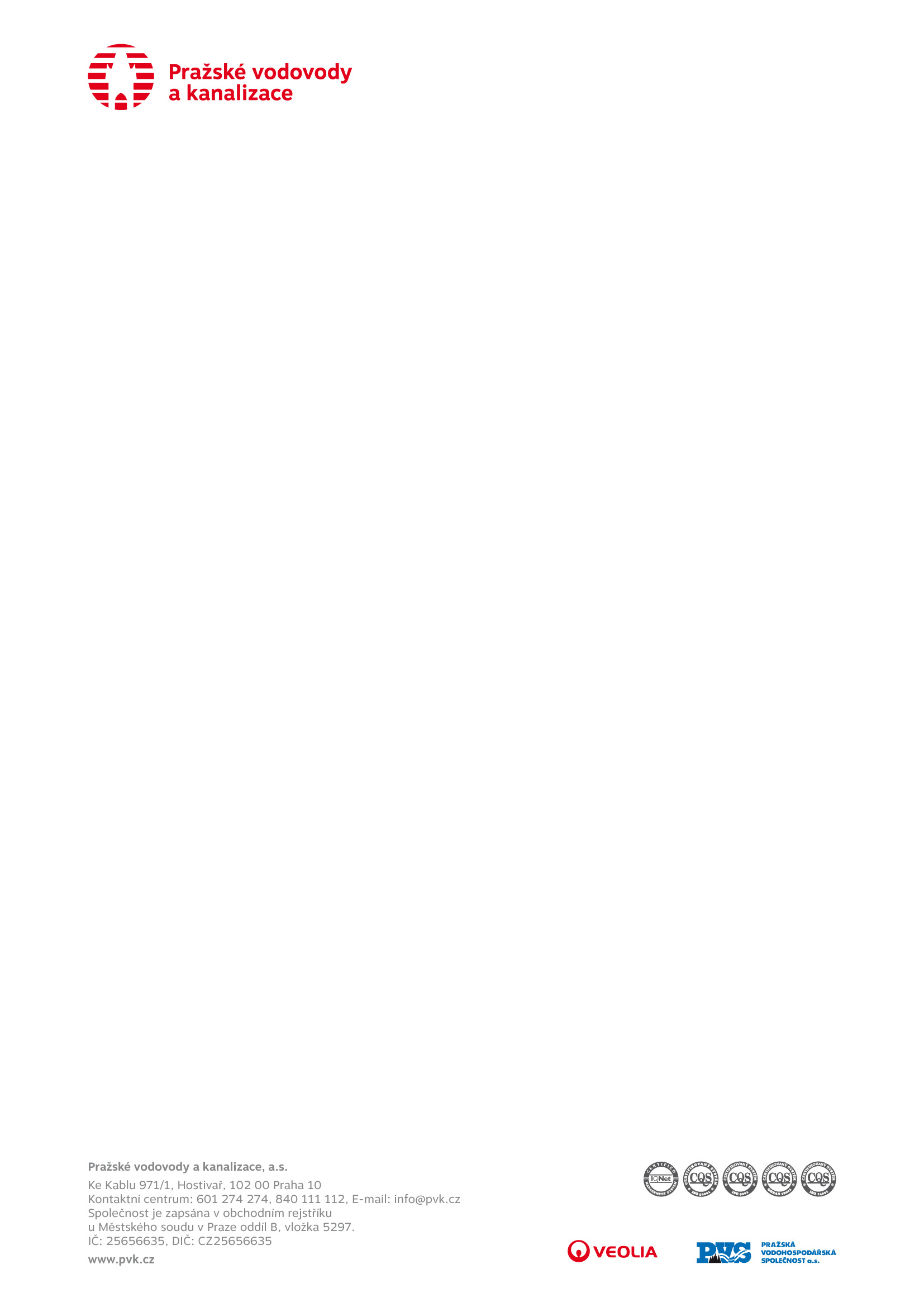 objednatele stavebně-montážních prací pro účely stanovení režimu a sazby DPH a vyplnění Kontrolního hlášení DPHTechnické číslo odběru:Objednávám provedení následujících stavebních prací: Zasílání elektronickou poštou:Souhlasím, aby faktury včetně příloh byly zaslány v elektronické podobě   	ANO / NE  *) na e-mail: Čestně prohlašuji, že objednatel je: plátcem DPH 							 	ANO / NE  *)přijaté zdanitelné plnění využije v rámci své ekonomické činnosti (podnikání): 			ANO / NE  *)objednatel má nárok na sníženou sazbu DPH 					ANO / NE  *)protože stavební práce byly provedeny Pražskými vodovody a kanalizacemi a.s., Ke Kablu 971/1, Hostivař, 102  00 Praha 10, IČ: 25656635, DIČ CZ25656635: ** viz poučení: 	a) -  v bytovém domě, rodinném domě, bytě                   	b) -  na stavbě pro sociální bydlení	c) -  na jiné stavbě, jejíž část je určena pro bydlení, a to výlučně v této části stavbyObjednatel tímto dále prohlašuje, že dostane-li se do prodlení se svým peněžitým závazkem vůči dodavateli, vyplývajícím ze smlouvy uzavřené přijetím této objednávky dodavatelem, zaplatí dodavateli úrok z prodlení ve výši 0,05% za každý den prodlení. Nárok dodavatele na náhradu škody tím není dotčen. Smluvní partner dodatečně a bez zbytečného odkladu seznámí své zaměstnance (a/nebo spolupracující osoby v jiném právním vztahu), nebo zástupce zaměstnanců pro oblast BOZP o rizicích, které dnešního dne získal od dodavatele. Prohlašuji, že všechny údaje jsou pravdivé a úplné, a jsem si vědom případných následků, jež by plynuly při uvedení nepravdivých údajů, a že jsem oprávněn tuto objednávku/čestné prohlášení podepsat.V 		dne: 							        Podpis objednatele				Poučení:*) Správnou odpověď zakroužkujte! - Od 1. ledna 2012 je příjemce faktury - plátce DPH, který plnění využije v rámci své ekonomické činnosti - povinen dle §92a zákona o DPH provést samovyměření  a  odvést  daň za  stavební práce  sám. Obcí, městských částí apod. se netýká v případě, že přijaté plnění souvisí s výkonem veřejné správy.**)  Zakroužkujte odpovídající typ stavby Snížená sazba daně se uplatní (Zákon 235/2004 Sb., o dani z přidané hodnoty, §48 a §49 Sazby daně u bytové výstavby):1) při poskytnutých stavebních a montážních prací spojených se změnou  dokončené stavby bytového domu, rodinného domu nebo bytu, včetně jejich příslušenství nebo v souvislosti s opravou  těchto staveb.  Jsou-li tyto práce prováděny na jiné stavbě, uplatní se snížená sazba daně jen u těch prací, které jsou poskytnuty výlučně pro část stavby určenou pro bydlení. 2) U nové výstavby staveb pro sociální bydlení tj.:- staveb domovů důchodců, dětských domovů, ústavů sociální péče a podobných zařízení - rodinného domu pro sociální bydlení, kde vnější míry včetně zdí, nepřesáhnou 350m2 , - bytu pro sociální bydlení, kde vnější míry včetně zdí nepřesáhnou 120m2 - bytových domů pro sociální bydlení. ________________________________________________________________________________________________________________________________________________________________________________________________________________________Smluvní cena dodávky 56 659,40 Kč bez DPH. Uzavřené smlouvy o dílo se řídí Občanským zákoníkem v platném znění.Přehled rizik vyplývajících z činností prováděných zaměstnanci PVK, a.s.I. 	Akciová společnost Pražské vodovody a kanalizace (dále jen PVK) na základě smluvního vztahu a ustanovení zákoníku práce § 101 (3) a (4) jako smluvní partner předkládá přehled vytipovaných rizik vyplývajících z prováděných prací a činností, které bude zajišťovat svými zaměstnanci v průběhu trvání tohoto smluvního vztahu.Rizika vyplývající z používání dopravních prostředků - vozidla osobní, nákladní, speciálnínebezpečí při jízdě, couvání, vykládání a nakládání vozidel (přejetí, přiražení)nebezpečí při manipulaci s přepravovaným a skladovaným materiálem (pád předmětů, přiražení)nebezpečí při zemních pracích (hluk, prach, pád do prohlubní, kontakt se strojní mechanizací)nebezpečí vzniku požáru - PHM ve vozidlech, závada na elektroinstalaci vozidlanebezpečí z porušení provozních předpisů, technologických postupů a nedodržení předpisů BOZP a PO (výbuch požár, úraz, havárie)Rizika z činnosti řemesel elektronebezpečí úrazu elektrickým proudemnebezpečí kontaktu s uloženým elektromateriálem (pád předmětů, přiražení, zakopnutí)nebezpečí vzniku požáru v důsledku závad  na el. zařízení a el. instalacíchnebezpečí z porušení provozních předpisů, technologických postupů a nedodržení předpisů BOZP a PO (výbuch, požár, úraz, havárie)Rizika z činností řemesel zámečnických, strojníchnebezpečí popálení nebo vzniku požáru při svářečských, pájecích a letovacích pracích   nebezpečí popálení nebo vzniku požáru při řezání a broušení kovových materiálů (hluk, odlet částic)nebezpečí úrazu při pracích na kovoobráběcích strojích (pád materiálu, říznutí, odlet částic)nebezpečí při montáži či demontáži kovových konstrukcí (pád předmětů, hluk, prach)nebezpečí z činností s vyhrazenými technickými zařízeními	- kontaktu při pracích se zdvihacími zařízeními (kontakt s břemeny, přiražení, pád)	- kontakt s tlakovými nádobami (výbuch, požár)	- kontakt s plynovými zařízeními (udušení, popálení, výbuch, požár)nebezpečí z porušení provozních předpisů, technologických postupů a nedodržení předpisů BOZP a PO (výbuch, požár, úraz, havárie) Rizika při činnosti stavebních řemesel  nebezpečí pádu do prohlubně - zemní práce, výkopy, stavební jámy apod.nebezpečí pádu předmětů z lešení a stavebních konstrukcínebezpečí potřísnění stavebními hmotami - malta, beton, malířské barvy apod.nebezpečí popálení nebo vzniku požáru při svářečských, pájecích a letovacích pracích  nebezpečí potřísnění ředidly, mycími a čisticími prostředky, chemickými látkami a chemickými přípravkynebezpečí z porušení provozních předpisů, technologických postupů a nedodržení předpisů BOZP a POnebezpečí výskytu hluku, prachu, vibracíII.  Zaměstnanci společnosti PVK, a.s. jsou před uvedenými riziky chráněni OOPP dle vytipovaných rizik pro výkon činností u příslušných profesí. Ostatní osoby, které jsou v jakémkoliv právním vztahu k smluvnímu partnerovi, jsou na základě uvedených rizik povinni stanovit a přijmout opatření pro zajištění prevence prostředky osobní nebo kolektivní ochrany pro omezení vzniku mimořádných událostí u těchto osob.Základní opatření pro zajištění prevence:dodržování předpisů BOZP a PO (zákony, vyhlášky, nařízení vlády, technické normy)dodržování interních firemních předpisů, pracovních postupů a provozních předpisů dodržování technologických a pracovních postupůprací vyžadující zvláštní oprávnění pověřovat vždy pouze osoby, které jsou držitelem tohoto oprávnění, např. svářeči, obsluha zdvihacích zařízení, tlakových nádob, plynových zařízení, elektrických zařízení, řízení motorových vozidel a obsluha mechanizmů)  prací pověřovat jen zdravotně způsobilé osobypoužívání strojů, přístrojů, zařízení a nářadí jen v dobrém technickém stavu, dle návodů k použití a po náležitém zaškolení pro práci s nimina technických zařízeních dodržování a provádění kontrol, zkoušek a revizí v předepsaných lhůtách a předepsaným způsobem používání normových bezpečnostních značek a signálů dodržování povinnosti vzájemného ohlašování nebezpečných situací – havárie apod.Plátce/Objednatel(jméno/název, sídlo):Plátce/Objednatel(jméno/název, sídlo):VOŠIS a SŠEMIVOŠIS a SŠEMIVOŠIS a SŠEMIVOŠIS a SŠEMIVOŠIS a SŠEMIVOŠIS a SŠEMIIČ:14891409148914091489140914891409DIČ:  Osoba oprávněná objednatele zastupovat:Osoba oprávněná objednatele zastupovat:Osoba oprávněná objednatele zastupovat:Osoba oprávněná objednatele zastupovat:Ing. Davídková Antošová M.Ing. Davídková Antošová M.Telefon:775351347Zasílací adresa pro fakturaci:Zasílací adresa pro fakturaci:Zasílací adresa pro fakturaci:Novovysočanská 280/48 Praha 9 190 00Novovysočanská 280/48 Praha 9 190 00Novovysočanská 280/48 Praha 9 190 00Novovysočanská 280/48 Praha 9 190 00Novovysočanská 280/48 Praha 9 190 00Adresa místa provedených prací:Adresa místa provedených prací:Adresa místa provedených prací:Spojovací 965/30 Praha 9 190 00Spojovací 965/30 Praha 9 190 00Spojovací 965/30 Praha 9 190 00Spojovací 965/30 Praha 9 190 00Spojovací 965/30 Praha 9 190 00PDP = přenesení daňové povinnosti, daní příjemceNová výstavbaNová výstavbaZměny dokončené stavby, opravy a rekonstrukceZměny dokončené stavby, opravy a rekonstrukce Příjemce:nebytové + bytové nadstandardbyt do 120m2 a dům do 350m2 + domovy pro soc. bydlenínebytovébytovéPlátce DPH = NE (neplátce + plátce DPH nevyužije k EČ, obec, městská část pro výkon veřejné správy)21%15%21%15%Plátce DPH = ANO (obec, městská část pro EČ)PDP 21%PDP 15%PDP 21%PDP 15%